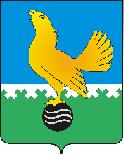 МУНИЦИПАЛЬНОЕ ОБРАЗОВАНИЕгородской округ Пыть-ЯхХанты-Мансийского автономного округа-ЮгрыАДМИНИСТРАЦИЯ ГОРОДАП О С Т А Н О В Л Е Н И ЕО внесении изменения в постановление администрации города от 25.09.2020 № 390-па «Об утверждении Порядка заключения договоров на размещение нестационарных торговых объектов на территории города Пыть-Ях без проведения аукционов»(в ред. от 02.02.2021 № 46-па, от 12.05.2021 № 179-па, от 11.10.2021 № 467-па,от 01.12.2021 № 531-па,от 16.02.2022 № 61-па, от 28.06.2022 № 268-па)	Руководствуясь статьями 39.33, 39.36 Земельного кодекса Российской Федерации, Федеральным законом от 28.12.2009 № 381-ФЗ «Об основах государственного регулирования торговой деятельности в Российской Федерации», постановлением Правительства Российской Федерации от 29.09.2010 № 772 «Об утверждении Правил включения нестационарных торговых объектов, расположенных на земельных участках, в зданиях, строениях и сооружениях, находящихся в государственной собственности, в схему размещения нестационарных торговых объектов», Законом                              Ханты-Мансийского автономного округа - Югры от 11.05.2010 № 85-оз                           «О государственном регулировании торговой деятельности в Ханты-Мансийском автономном округе – Югре», постановлением Правительства Ханты-Мансийского автономного округа - Югры от 05.08.2016 № 291-п                             «О нормативах минимальной обеспеченности населения площадью стационарных торговых объектов и торговых объектов местного значения в Ханты-Мансийском автономном округе - Югре», приказом Департамента экономического развития Ханты-Мансийского автономного округа - Югры от 24.12.2010 № 1-нп «Об утверждении Порядка разработки и утверждения органами местного самоуправления схем размещения нестационарных торговых объектов на земельных участках, в зданиях, строениях, находящихся в государственной собственности или муниципальной собственности», в целях определения требований к размещению нестационарных торговых объектов, в т.ч. объектов по оказанию услуг, внести в постановление администрации города от 25.09.2020 № 390-па «Об утверждении Порядка заключения договоров на размещения нестационарных торговых объектов на территории города Пыть-Ях без проведения аукционов» следующее изменение:Подпункт 2 пункта 3.1 приложения № 1 к постановлению изложить в следующей редакции:  «2)   для заключения договора на размещение хозяйствующий субъект, надлежащим образом, исполнявшим свои обязательства по договору аренды земельного участка под размещение нестационарного торгового объекта (далее - договор аренды), заключенному до 01.03.2018, срок действия которого истек, подает заявление о заключении договора на размещение в письменном виде в срок до 31.12.2023 года».2.  Отделу по внутренней политике, связям с общественными организациями и СМИ управления по внутренней политике (О.В. Кулиш) опубликовать постановление в печатном средстве массовой информации «Официальный вестник» и дополнительно направить для размещения в сетевом издании в информационно-телекоммуникационной сети «Интернет» - pyt-yahinform.ru.».3.	Отделу по обеспечению информационной безопасности                                        (А.А. Мерзляков) разместить постановление на официальном сайте администрации города в сети Интернет.  4.     Настоящее постановление вступает в силу после его официального опубликования.          5.      Контроль за выполнением постановления возложить на заместителя главы города - председателя комитета по финансам.Глава города Пыть-Яха                                                                         А.Н. Морозов